КАЗАХСКИЙ НАЦИОНАЛЬНЫЙ УНИВЕРСИТЕТ им. аль-ФАРАБИИНСТИТУТ ПОВЫШЕНИЯ КВАЛИФИКАЦИИ И ДОПОЛНИТЕЛЬНОГО ОБРАЗОВАНИЯКУРС ПЕРЕПОДГОТОВКИ для младших специалистов метеорологических служб Вооруженных Сил РКСоставлен: к.г.н., и.о. профессора Поляковой С.Е., ст. преподавателем Шушариной Л.М.Категория слушателей: метеорологи (рядового и сержантского состава), не имеющие базовое образование Общее кол-во часов: 90 часов (2,5 недели)Лекции: 36 часовПрактические занятия: 49 часовПроверка усвоенного материала: 3 часаЗачет: 2 часаРежим занятий: 6-8 часов в день Форма обучения: очная, с отрывом от производства Алматы, 2020Курс разработан на кафедре метеорологии и гидрологии 
КазНУ им. аль-Фараби.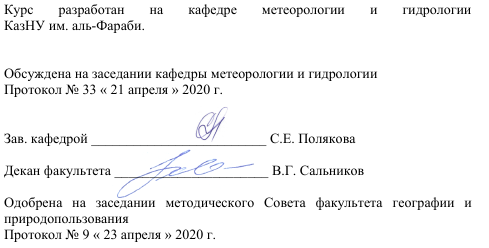 Обсуждена на заседании кафедры метеорологии и гидрологии Протокол № 33 « 21 апреля » 2020 г.Зав. кафедрой _________________________ С.Е. ПоляковаДекан факультета ______________________ В.Г. СальниковОдобрена на заседании методического Совета факультета географии и природопользованияПротокол № 9 « 23 апреля » 2020 г.1. Цель и задачи курса Цель – переподготовка для младших метеоспециалистов, с получением дополнительной профильной специальности. Задачи – получение теоретических знаний и повышение практических навыков в производстве метеорологических наблюдений.2. Результаты обученияВ результате изучения курса слушатель будет способен:описать состав атмосферного воздуха и строение атмосферы;описать метеорологические величины и явления;сформулировать основные свойства атмосферы и процессы взаимодействия между атмосферой и земной поверхностью;объяснить причины возникновения приземных инверсий и инверсий температуры в свободной атмосфере;сформулировать условия конденсации водяного пара в атмосфере и описать процессы образование тумана и дымки;представить морфологическую и генетическую классификации облаков; определить вид и форму облачности; описать условия образования облачности и атмосферных осадков;проводить метеорологические наблюдения, их обработку и передачу;интерпретировать метеорологическую информацию и представлять в виде, удобном для синоптического анализа.3. Описание курсаКурс предназначен для лиц, не имеющих базовое метеорологическое образование. Продолжительность обучения составляет 3 недели, слушатель осваивает 90 часов. Для удобства усвоения материала курс разбит на модули. По окончании изучения каждого модуля предлагается пройти тестирование. Переход к изучению материалов следующего модуля возможен только при успешном усвоении предыдущего (успешном прохождении теста).4. Тематический план курса5. Содержание курса6. Вопросы для зачетаОсновы метеорологии: Укажите состав сухого воздуха у земли. Назовите переменные составные части атмосферного воздуха и опишите их. Сформулируйте принципы деления атмосферы на слои по вертикали. Дайте характеристику тропосферы, стратосферы, мезосферы и термосферы. Опишите горизонтальную неоднородность атмосферы. Приведите основные потоки лучистой энергии в атмосфере. Дайте определение солнечной постоянной и окна прозрачности. Раскройте закон ослабления радиации в атмосфере.Опишите адиабатический процесс. Раскройте суть уравнения Пуассона. Потенциальная температура. Назовите и опишите термическую стратификацию атмосферы по отношению к вертикальным перемещениям сухого воздуха и воздуха с ненасыщенным водяным паром.Опишите графические расчеты и построения, производимые на АД.Укажите и опишите приземные инверсии атмосферы и инверсии свободной атмосферы.Дайте определение облака. Опишите атмосферные процессы, приводящие к образованию облаков. Изложите общепризнанные классификации облаков, дайте их краткую характеристику и отличительные признаки. Перечислите и охарактеризуйте основные уровни в атмосфере связанные с облакообразованием.Опишите процессы укрупнения облачных элементов и образования осадков. Приведите классификацию осадков.Дайте определение тумана и дымки. Опишите классификацию туманов и условия их возникновения.Опишите природу оптических и электрических явлений в атмосфере.Производство метеорологических наблюдений:Назовите требования, предъявляемые к метеорологической станции и площадке.Перечислите предъявляемые требования в метеорологической информации.Опишите программу и сроки производства метеорологических наблюдений.Опишите порядок наблюдений за облаками: определение количества, вида, формы, высоты нижней границы облаков.Опишите обработку и запись наблюдений за облаками в книжке КМ-1.Укажите порядок производства наблюдений за количеством осадков. Опишите обработку и запись результатов.Назовите осадки, образующиеся на поверхности земли и на предметах. Опишите порядок наблюдения за ними.Оцените состояние погоды в срок и между сроками наблюдений.Опишите обработку и запись результатов наблюдений за атмосферными явлениями.Охарактеризуйте принцип кодирования и составления телеграммы по коду КН-01.Метеорологическая информация и способы ее представления:Опишите способы получения и представления метеорологической информации.Укажите виды метеорологической информации, применяемые в синоптическом анализе.Сформулируйте основные средства синоптического анализа. Дайте краткую характеристику каждому из них.Опишите принципы составления приземной карты погоды. Схема нанесения метеорологических данных.Опишите принципы составления карт абсолютной и относительной топографии. Схема нанесения метеорологических данных.Опишите процедуру обработки и анализа приземных карт погоды, карт абсолютной (АТ) и относительной (ОТ) топографии.Опишите процедуру выявления и исправления ошибочных данных на приземных картах погоды и КБТ.7. Основная литератураМатвеев Л.Т. Физика атмосферы. – Л.: Гидрометеоиздат, 2000. – 777 с. http://old.pskgu.ru/ebooks/matveevkom.htmlСеменченко Б.А. Физическая метеорология.  – М.: Аспект пресс, 2002. – 415 с.Толмачева Н.И. Физическая Метеорология: учебное пособие. – Пермь: Перм. гос. нац. ислед. ун-т., 2012. – 324 с.Наставление гидрометеорологическим станциям и постам. Часть 1. Метеорологические наблюдения на станциях. – Алматы, 2002. Григоров Н.О., Саенко А.Г., Восканян. Методы и средства гидрометеорологических измерений. Метеорологические приборы. Учебник. – СПб.: изд. РГГМУ, 2012 – 306 с. http://elib.rshu.ru/files_books/pdf/rid_f316451e6f934330ba4e95541bc9ce15 Капустин А.В., Сторожук Н.Л. Технические средства гидрометеорологической службы. – СПб., 2008. – 283 с. Воробьёв В.И. Практикум по синоптической метеорологии. Руководство к лабораторным работам по синоптической метеорологии и атлас учебных синоптических материалов // СПб: РГГМУ, 2006 - 299 с. http://ipk.meteorf.ru/images/stories/literatura/meteo/vorobjev_practikum_sinopt_meteo.pdfДашко Н. А.  Курс лекций по синоптической метеорологии. – Владивосток: ДВГУ, 2011. http://ipk.meteorf.ru/images/stories/literatura/meteo/dashko_sinopt_meteo.pdfАтлас облаков //СПб. - РИФ "Д'Арт", 2011. - 252 с. http://ipk.meteorf.ru/images/stories/literatura/meteo/atlas.pdf 8. Дополнительная литератураМатвеев Л.Т. Курс общей метеорологии. Физика атмосферы. Учебник. // Л. Гидрометиздат. 1984. 752 с. http://ipk.meteorf.ru/images/stories/literatura/meteo/matveev_kurs_obshey_meteorologii_fizika_atmosfery.pdfБогаткин, О.Г., Тараканов Г. Г. Основы метеорологии: учебное пособие. – СПб: РГГМУ. – 2006. – 231 с.Хромов С.П., Петросянц М.А. Метеорология и климатология: учебник. – М.: Наука. – 2006. – 584 с.Кочугова Е.А. Методы и средства гидрометеорологических наблюдений // Учебно-методическое пособие. – Иркутск : Изд-во ИГУ. - 2012.– 133 с. http://ipk.meteorf.ru/images/stories/literatura/meteo/ kochugova.pdf Толмачева Н.И. Методы и средства гидрометеорологических измерений (для метеорологов) // Учебное пособие. – Пермь: ПГНИУ, 2011. – 224 с. http://ipk.meteorf.ru/images/stories/literatura/meteo/tolmacheva_met_i_sr_gm_izm. pdf Воробьев В.И. Основные понятия синоптической метеорологии. – СПб.: Изд. РГГМУ, 2003. – 48 с. http://ipk.meteorf.ru/images/stories/literatura/meteo/vorobjev.pdf«СОГЛАСОВАНО»Директор ИПКиДО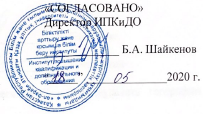 _____________ Б.А. Шайкенов“_____” ______________2020 г.№ п/пРазделы курсаВсего часов1Основы метеорологии302Производство метеорологических наблюдений403Метеорологическая информация и способы ее представления184Зачет по курсу2ИТОГО90№ п/пРазделы и темы курсаВсего часовВсего часов№ п/пРазделы и темы курсалекциипракт.1 неделя1 неделя1 неделя1 неделя1Основы метеорологии3030Модуль 1. Общие сведения о воздушной оболочке землиМодуль 1. Общие сведения о воздушной оболочке землиМодуль 1. Общие сведения о воздушной оболочке землиМодуль 1. Общие сведения о воздушной оболочке земли1.1Общие сведения об атмосфере. Состав атмосферного воздуха. Уравнение состояния сухого и влажного воздуха. 11.2Вертикальное строение атмосферы. Горизонтальная неоднородность атмосферы.21.3Общие сведения о потоках лучистой энергии в атмосфере. Ослабление солнечной радиации в атмосфере. Радиационный баланс земной поверхности.2Модуль 2. Тепловой режим атмосферыМодуль 2. Тепловой режим атмосферыМодуль 2. Тепловой режим атмосферыМодуль 2. Тепловой режим атмосферы1.4Термодинамика атмосферы. Составление и анализ аэрологической диаграммы.241.5Определение пограничного и приземного слоев, их высота. Распределение температуры по высоте в приземном слое. Суточный и годовой ход температуры воздуха. Амплитуда суточного хода температуры воздуха.21.6Приземные инверсии и инверсии температуры свободной атмосферы. 2Модуль 3. Вода в атмосфере.Модуль 3. Вода в атмосфере.Модуль 3. Вода в атмосфере.Модуль 3. Вода в атмосфере.1.7Условия конденсации водяного пара. Атмосферные процессы, приводящие к образованию облаков.21.8Классификации облаков (морфологическая и генетическая) и осадков.421.9Физические условия образования и классификация туманов. Дымка.221.10Оптические и электрические явления в атмосфере.2Тест 12 неделя2 неделя2 неделя2 неделя2Производство метеорологических наблюдений40402.1Организация сети метеорологических наблюдений. Технические средства метеослужбы. 242.2Программа и сроки производства метеорологических наблюдений. Наблюдения за основными метеорологическими величинами.252.3Наблюдения за облаками – определение количества, вида, формы, высоты нижней границы облаков. 142.4Наблюдения за атмосферными явлениями.122.5Производство метеорологических наблюдений на метеостанции.172.6Обработка и запись результатов наблюдений. Заполнение КМ-1 и ТМ-1.163 неделя3 неделя3 неделя3 неделя2.7Распространение метеорологической информации.12Тест 13Метеорологическая информация и способы ее представления18183.1Способы получения и представления метеорологической информации в виде, удобном для синоптического анализа и прогноза. Их краткая характеристика, достоинства и недостатки.213.2Краткая характеристика основных средств синоптического анализа. Синоптические приземные карты погоды. Техника составления и оформления анализа приземных карт. 143.3Карты барической топографии (БТ). Техника их составления и оформления. 143.4Выявление и исправление ошибочных данных на приземных картах погоды и КБТ. 22Тест 1Зачет по курсу 2ИТОГО9090